Профилактика
Около 80% пациентов с данным заболеванием – курильщики. Единственным наиболее эффективным способом снизить риск заболевания раком легкого является прекращение курения. Через 10–15 лет после отказа от этой привычки риск у бывших курильщиков заболеть равен риску людей, которые никогда не курили.
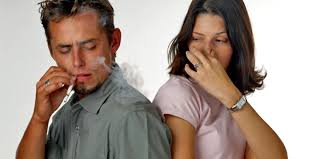 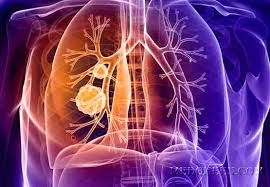      Что каждый должен знать о раке                  легкого                Забайкальский краевой онкологический диспансер                 2017 гРак легкого – злокачественное новообразование, является одним из самых распространенных онкологических заболеваний.
Несмотря на все усилия по его профилактике, уровень заболеваемости с начала XX века вырос в несколько десятков раз. Предрасполагающими факторами развития  рака легкого является:-  курение;- работа на вредных производствах (повышен уровень заболеваемости раком легких у шахтеров, рабочих сталелитейной, деревообрабатывающей, металлургической промышленности); - вдыхание различных смол, коксов, эфиров и других вредных веществ;- хронические воспалительные процессы в ткани легкого.
Согласно статистике, рак легкого у курящих наблюдается значительно чаще, чем у некурящих. Точно установлено, что чем дольше человек курит и чем больше потребляет сигарет, тем выше риск заболевания раком легкого. 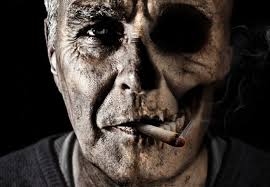 К наиболее распространенным проявлениям рака легкого относятся:
- кашель, который не проходит даже после лечения антибиотиками;
- кровохарканье;
- одышка;
- боль в груди;
- общие симптомы слабости и снижение массы тела.

                     Методы диагностики рака легкого
1. Рентгенография. Она может выявить подозрительные затемнения в легких, что потребует дальнейшего обследования. 
2. Бронхоскопия. С помощью бронхоскопа врач исследует данный участок на предмет аномалий и берет пробы клеток для исследования в лаборатории.
3.  Для выявления возможных метастазов могут быть проведены другие исследования, такие, как компьютерная томография и УЗИ органов грудной клетки и брюшной полости.


                                    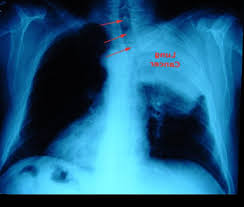 